Rozpočet Zednické práce - realizace sádrokartonové příčky včetně bourání původních zdí a kompletní zdění dvou nových dveří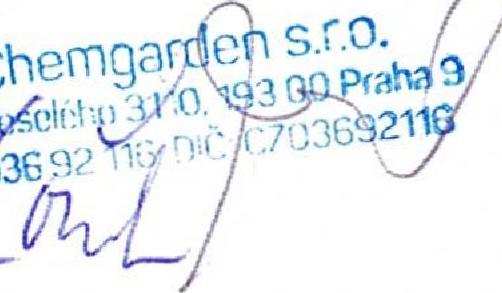 PoložkaMnožstvíJednotkaCena položky bez DPHCelková cena bez DPHmateriál na příčku1kpl1160011 600,00 Kčzárubeň - sádrokarton1kpl25002 500,00 Kčzárubeň - zeď1kpl25002 500,00 Kčytong, tloušťka 101kpl28002 800,00 Kčštuk + zdění1kpl12 50012 500,00 Kčpráce - 2 lidé114hod35039 900,00 Kčodvoz a likvidace1ks35003 500,00 Kčdoprava1ks56005 600,00 Kčdveře2 ks23004 600,00 KčCena celkem bez DPHCena celkem bez DPH85 500,00 KčDPH snížená sazba 12%	10 260,00 KčDPH snížená sazba 12%	10 260,00 KčDPH snížená sazba 12%	10 260,00 KčDPH snížená sazba 12%	10 260,00 KčDPH snížená sazba 12%	10 260,00 KčCena celkem včetně DPH	95 760,00 KčCena celkem včetně DPH	95 760,00 KčCena celkem včetně DPH	95 760,00 KčCena celkem včetně DPH	95 760,00 KčCena celkem včetně DPH	95 760,00 Kč